Year 9 Lessons to do at home: 16th March 2023Lesson 1: EnglishDesign a print-based advertising campaign for your new Health Drink (based on the product that you pitched yesterday) – see example below. It must contain 50-100 words and a full explanation of why this product is the best on the market. Recall and use a range of persuasive features in order to sell your product to the public. For example … Facts and statisticsOpinionsRhetorical questions Imagery Emotive language Anecdotes AdjectivesSimiles Etc … 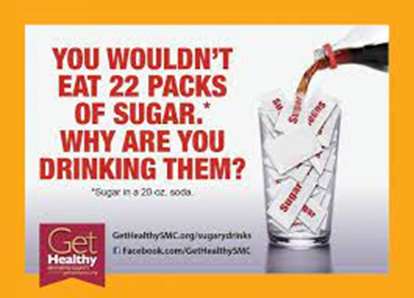 Lesson 2: MathsInflation has been in the news recently. But what is it?Read through these slides – are you outraged about Freddos? InflationNext you are going to learn about bank statements:Watch the video and complete the questions.https://corbettmaths.com/2022/01/06/bank-statements-video/WorksheetAnswers Lesson3: HistoryYou have learned about the Spanish Civil war. This activity is a challenge to deepen your understanding of this conflict. Read through the PowerPoint and have a go at the worksheet. Spanish Civil War.pptxThe-Spanish-Civil-War.docxLesson 4: GeographyWatch this clip about how rivers have changed and been changed by human activity. Why rivers shouldn't look like this | It's Complicated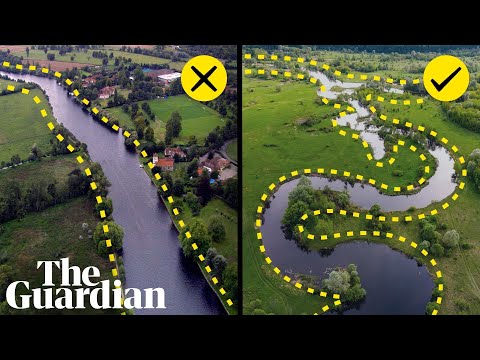 Create a summary page including information about:How rivers have changedWhy rivers have changedWhat impact have these changes had.Lesson 5: MFLEither French or German:French:You are learning about foods from french speaking countries. Create a dialogue where a person or people are talking about food. This could be a conversation at home or in a restaurant. Use the link below to help youhttps://www.bbc.co.uk/bitesize/topics/zjx947h/articles/z4xjrj6German:You are learning about jobs  and the future. Use the powerpoint to complete the worksheet.BERUFE-und-ARBEITSPL-TZE.pptxJOBSgerman.docx